Město Příbor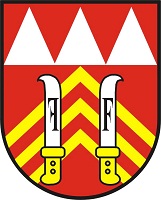 náměstí Sigmunda Freuda 19, 742 58 PříborNázev vnitřního předpisu:Pravidla tvorby a hospodaření sociálního fondu zaměstnanců města PříboraDruh vnitřního předpisu:PravidlaČíslo vnitřního předpisu:./2021Obsah:Čl. I. Úvodní ustanovení	2Čl. II. Účel sociálního fondu	2Čl. III. Správa a hospodaření s fondem	2Čl. IV. Tvorba a rozpočet fondu	3Čl. V. Použití fondu	3Čl. VI. Závěrečná ustanovení	3
Úvodní ustanoveníSociální fond je účelový peněžní fond (dále jen „fond“), který město Příbor zřizuje podle § 5 zákona č. 250/2000 Sb., o rozpočtových pravidlech územních rozpočtů, ve znění pozdějších předpisů, k zajištění kulturních a sociálních potřeb zaměstnanců města Příbor a uvolněných členů zastupitelstva (dále jen „zaměstnanců“). Účelem těchto pravidel je stanovení zásad tvorby a hospodaření s prostředky fondu.
Účel sociálního fonduFond slouží k financování výdajů na sociální potřeby zaměstnanců a jejich rodinných příslušníků, a to především na:zlepšení pracovních podmínek, preventivní zdravotní péči, regeneraci pracovních sil, finanční ocenění,kulturní sportovní, rekreační a společenské vyžití.
Správa a hospodaření s fondemRozpočet fondu vždy vychází z přídělu schváleného rozpočtem města Příbora.Návrh čerpání rozpočtu fondu zpracovává výbor ZO ve spolupráci s tajemníkem MÚ.Vlastní hospodaření s finančními prostředky fondu zajišťuje tajemník městského úřadu, zpravidla prostřednictvím odborové organizace, popř. městského úřadu.Výdaje z fondu lze uskutečňovat jen do výše volných prostředků fondu. Na poskytování příspěvků nebo jiného plnění z fondu není právní nárok.Fond se zřizuje na dobu neurčitou.
Tvorba a rozpočet fonduZdrojem fondu je příspěvek z rozpočtu města Příbora a zůstatek finančních prostředků fondu k 31.12.předchozího roku. Výše přídělu je určena na období jednoho roku.Příděl do fondu je prováděn zálohově, a to do jednoho měsíce po schválení rozpočtu na daný kalendářní rok ve výši 75 % ze schváleného rozpočtu SF. Doplatek dle skutečně vyplacených hrubých mezd v aktuálním roce je proveden v únoru následujícího roku. Sestavení a čerpání finančních prostředků fondu se řídí obecně závaznými právními předpisy.Prostředky fondu se sledují na samostatném bankovním účtu v členění podle jednotlivých druhů příjmů a výdajů dle platné rozpočtové skladby. Připsané úroky jsou příjmy fondu. Případné bankovní poplatky jsou výdajem fondu.
Použití fonduProstředky fondu lze použít výhradně na financování výdajů, které jsou vymezeny kolektivní smlouvou.Čerpání prostředků fondu má podobu peněžního i nepeněžního plnění.Daňový režim a režim odvodů na sociální a zdravotní pojištění prostředků fondu při jejich použití upravují zvláštní předpisy.K podpisu Kolektivní smlouvy za město Příbor je na základě tohoto zmocnění oprávněn starosta města spolu s tajemníkem městského úřadu Příbor.Neoprávněně vyplacené prostředky z tohoto fondu je zaměstnanec povinen neprodleně vrátit.
Závěrečná ustanoveníTato pravidla byla schválena Zastupitelstvem města Příbora dne…..usnesením č. …….Pravidla nabývají účinnosti 01.01.2022.Příbor ……………..…………………………….						……………………………..Ing. arch. Jan Malík 						Mgr. Pavel Netušil   starosta města						místostarosta městaVydal (schválil):Zastupitelstvo města PříboraDatum účinnosti:01.01.2022Zpracoval:JUDr. Rostislav Michálek